Assessment: Pre Systematic Anti-Cancer Therapy (SACT)(To be completed before each cycle of SACT)Study participant Yes  No               Trial Name_________________    Trial Nurse_________________Cycle 1 Day 1 only: SACT consent form signed? Yes  NoAppendix 1: MOATT© - MASCC Teaching Tool for Patients Receiving Oral Agents for CancerSpecial considerations when assessing patients receiving oral agents for cancer: When teaching the patient, you may need to adapt your teaching to accommodate special considerations, such as age, a feeding tube, vision problems including colour blindness, dietary issues, or mental health problems (dementia, depression, cognitive impairments).Appendix 2:  ECOG StatusAppendix 3: MST ScoreHow to use The Malnutrition Screening Tool (MST) 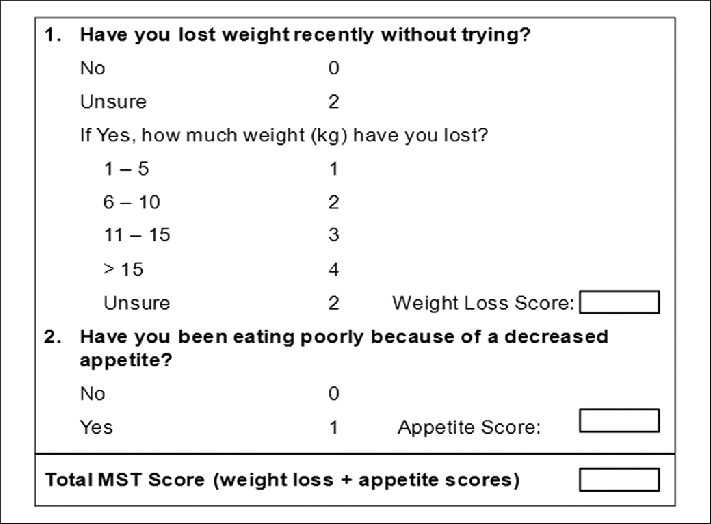 Step 1: Determine Weight LossAsk patient if weight loss has occurred If unsure: Compare current weight to previous recorded weightSeek evidence of recent weight loss: loose fitting clothing/jewellery/dentures Use clinical judgment in estimating degree of weight loss based on responseEnter a score of 2 for unsure only if the above fail to clarify.Step 2: Determine Reduced AppetiteAsk the patientAre you eating less food at mealtimes than usual?Are you eating less often in the day?Do you have chewing or swallowing difficulties?Clarify with care giver if required.Step 3: Determine scoreWeight score + Appetite score = MST ScoreRisk IdentificationAppendix 4: Visual Infusion Score (VIPS)Visual Infusion Phlebitis Score (VIPS)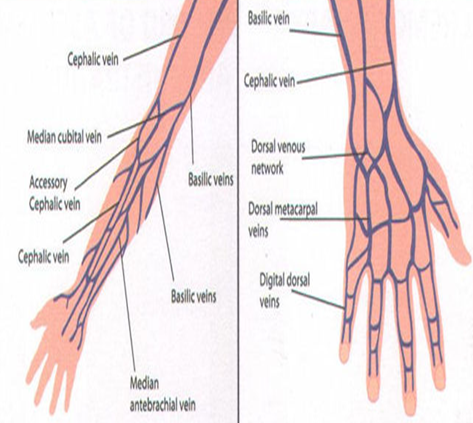 Name:Address:DOB:HCRN:Ward:Primary Consultant:                                                                           Therapy Plan                                                                           Therapy Plan                                                                           Therapy Plan                                                                           Therapy Plan                                                                           Therapy Plan                                                                           Therapy PlanPrimary Diagnosis:         NCCP Regimen:NCCP Regimen:NCCP Regimen:Is there an interpreter present? Yes  NoInterpreting Service   Family member/friend    NA   Is there an interpreter present? Yes  NoInterpreting Service   Family member/friend    NA   Allergies/sensitivities:Cycle number:Cycle number:Cycle number:Weight:                    Height:                   BSA:                    Calculated by/verified by:                                /Weight:                    Height:                   BSA:                    Calculated by/verified by:                                /Review frequency:Cycle day:Cycle day:Cycle day:Weight:                    Height:                   BSA:                    Calculated by/verified by:                                /Weight:                    Height:                   BSA:                    Calculated by/verified by:                                /Radiotherapy:   Yes  No    NA            Start date:                        Radiotherapy:   Yes  No    NA            Start date:                        Radiotherapy:   Yes  No    NA            Start date:                        Radiotherapy:   Yes  No    NA            Start date:                        Radiotherapy:   Yes  No    NA            Start date:                        Radiotherapy:   Yes  No    NA            Start date:                        Concomitant Radiotherapy: Yes  No    NA         Start date:                        Concomitant Radiotherapy: Yes  No    NA         Start date:                        Concomitant Radiotherapy: Yes  No    NA         Start date:                        Concomitant Radiotherapy: Yes  No    NA         Start date:                        Concomitant Radiotherapy: Yes  No    NA         Start date:                        Concomitant Radiotherapy: Yes  No    NA         Start date:                        YesNoNoCommentHas the patient been admitted to hospital or seen their GP since their last treatment? Has the patient been admitted to hospital or seen their GP since their last treatment? If applicable, discuss with senior medical/nursing staff prior to continuing treatmentAny patient infection control alert/issues?Any patient infection control alert/issues?Are all investigations as per SACT regimen complete?Are all investigations as per SACT regimen complete?Are any investigations requested?Are any investigations requested?Is there any change from the patient current scheduled therapy plan?  Is there any change from the patient current scheduled therapy plan?  Changes made: Is this a permanent change to the patient’s therapy plan? Is this a permanent change to the patient’s therapy plan? Is there any change to medication?Is there any change to medication?Is there a history of an adverse event on a previous cycle?Is there a history of an adverse event on a previous cycle?Peripheral Intravenous Cannulation Insertion RecordPeripheral Intravenous Cannulation Insertion RecordPeripheral Intravenous Cannulation Insertion RecordPeripheral Intravenous Cannulation Insertion RecordTimeNumber of attempts to cannulate?Cannula size Patient tolerance of procedureSiteInitial/NMBI pinCentral Venous Access Device (CVAD)  RecordPlease complete CVAD assessment form                                  Patient Adherence and Education to Oral Anti-Cancer Medicine (OAM) (as applicable)                                  Patient Adherence and Education to Oral Anti-Cancer Medicine (OAM) (as applicable)                                  Patient Adherence and Education to Oral Anti-Cancer Medicine (OAM) (as applicable)                                  Patient Adherence and Education to Oral Anti-Cancer Medicine (OAM) (as applicable)See appendix 1 for MOATTYesNoCommentsMOATT Key Assessment QuestionsMOATT Patient EducationMOATT Drug Specific EducationMOATT Evaluation                                                                      Toxicity grading                                                          (Version ___)                                                                      Toxicity grading                                                          (Version ___)                                                                      Toxicity grading                                                          (Version ___)                                                                      Toxicity grading                                                          (Version ___)                                                                      Toxicity grading                                                          (Version ___)                                                                      Toxicity grading                                                          (Version ___)                                                                      Toxicity grading                                                          (Version ___)                                                                      Toxicity grading                                                          (Version ___)                                                                      Toxicity grading                                                          (Version ___)                                                                      Toxicity grading                                                          (Version ___)                                                                      Toxicity grading                                                          (Version ___)                                                                      Toxicity grading                                                          (Version ___)                                                                      Toxicity grading                                                          (Version ___)                                                                      Toxicity grading                                                          (Version ___)                                                                      Toxicity grading                                                          (Version ___)CTCAEGradeGradeGradeGradeGradeCTCAE CTCAE CTCAE CTCAE GradeGradeGradeGradeGrade0123401234AnorexiaInfectionInfectionInfectionInfectionArthralgiaMood alterationMood alterationMood alterationMood alterationArthritisMucositis/stomatitisMucositis/stomatitisMucositis/stomatitisMucositis/stomatitisBleedingMyalgiaMyalgiaMyalgiaMyalgiaBruisingNauseaNauseaNauseaNauseaCough PainPainPainPainChest painPalmer/Planter SyndromePalmer/Planter SyndromePalmer/Planter SyndromePalmer/Planter SyndromeConfusion/cognitive disturbancePeripheral motor neuropathyPeripheral motor neuropathyPeripheral motor neuropathyPeripheral motor neuropathyConstipationPeripheral sensory neuropathyPeripheral sensory neuropathyPeripheral sensory neuropathyPeripheral sensory neuropathyDiarrhoeaPruitisPruitisPruitisPruitisDyspnoea/Shortness of breathRashRashRashRashEye disordersRenal and urinary disordersRenal and urinary disordersRenal and urinary disordersRenal and urinary disordersFatigueTinnitusTinnitusTinnitusTinnitusFeverVomitingVomitingVomitingVomitingHearing impairedWeight lossWeight lossWeight lossWeight lossHyperthyroidismHypothyroidismOtherOtherOtherOtherOtherOtherOtherOtherOtherOtherOtherOtherOtherOtherOtherPerformance statusYesYesYesNoN/ACommentsCommentsCommentsCommentsCommentsCommentsVital Signs/EWS/INEWS completed?Vital Signs/EWS/INEWS completed?Vital Signs/EWS/INEWS completed?Vital Signs/EWS/INEWS completed?Score: Score: Score: Score: Score: Score: MST Score completed? (see appendix 3)MST Score completed? (see appendix 3)MST Score completed? (see appendix 3)MST Score completed? (see appendix 3)Score: Score: Score: Score: Score: Score: Have all necessary bloods been completed? Have all necessary bloods been completed? Have all necessary bloods been completed? Have all necessary bloods been completed? FBC   U&E   Liver profile   Bone profile  Coagulation Screen   Iron Studies TFTs  CRP      Virology   Cortisol  Glucose  Other   Details:FBC   U&E   Liver profile   Bone profile  Coagulation Screen   Iron Studies TFTs  CRP      Virology   Cortisol  Glucose  Other   Details:FBC   U&E   Liver profile   Bone profile  Coagulation Screen   Iron Studies TFTs  CRP      Virology   Cortisol  Glucose  Other   Details:FBC   U&E   Liver profile   Bone profile  Coagulation Screen   Iron Studies TFTs  CRP      Virology   Cortisol  Glucose  Other   Details:FBC   U&E   Liver profile   Bone profile  Coagulation Screen   Iron Studies TFTs  CRP      Virology   Cortisol  Glucose  Other   Details:FBC   U&E   Liver profile   Bone profile  Coagulation Screen   Iron Studies TFTs  CRP      Virology   Cortisol  Glucose  Other   Details:Tumour markers as per medical instructionTumour markers as per medical instructionTumour markers as per medical instructionTumour markers as per medical instructionBlood results reviewed and satisfactory to proceed with treatment?Blood results reviewed and satisfactory to proceed with treatment?Blood results reviewed and satisfactory to proceed with treatment?Blood results reviewed and satisfactory to proceed with treatment?Urinalysis results                             Urinalysis results                             Urinalysis results                             Urinalysis results                             Urinalysis results                             Urinalysis results                             Urinalysis results                             Urinalysis results                             Urinalysis results                             Urinalysis results                             Urinalysis results                             Urinalysis results                             Urinalysis results                             Urinalysis results                             Urinalysis results                             Sample sent to lab?  Sample sent to lab?  Sample sent to lab?  Sample sent to lab?  HCG test complete?                           HCG test complete?                           HCG test complete?                           HCG test complete?                           Results:Results:Results:Results:Results:Results:SACT AdministrationSACT AdministrationSACT AdministrationSACT AdministrationSACT AdministrationYesNoN/ACommentsBlood return present prior to commencing and throughout treatment?  Fill out extravasation form if necessarySACT fully infused without any adverse eventsPlease document additional details in notes section if required  Is ambulatory SACT pump attached correctly?Is ambulatory SACT pump attached, is clamp open?Assessment completed by:                                                           NMBI pin:Assessment completed by:                                                           NMBI pin:Assessment completed by:                                                           NMBI pin:Assessment completed by:                                                           NMBI pin:Assessment completed by:                                                           NMBI pin:Discharge Discharge Discharge Discharge Discharge Discharge Discharge Discharge Discharge YesYesYesNoN/ACommentsCommentsDoes the patient require admission?             Does the patient require admission?             Location:Location:Does the patient require a follow up telephone call?Does the patient require a follow up telephone call?Has intravenous cannula/Huber needle been flushed & removed?Has intravenous cannula/Huber needle been flushed & removed?Time removed:Any complications?VIPs score prior to removal:Time removed:Any complications?VIPs score prior to removal:Has spill kit been given to patient?Has spill kit been given to patient?Safe handling and disposal of cytotoxic drug information leaflet given?Safe handling and disposal of cytotoxic drug information leaflet given?Did the patient receive a discharge prescription?Did the patient receive a discharge prescription?If the patient is for G-CSF, is administration arranged?  If the patient is for G-CSF, is administration arranged?  Multidisciplinary/Community Services ReferralsMultidisciplinary/Community Services ReferralsMultidisciplinary/Community Services ReferralsMultidisciplinary/Community Services ReferralsMultidisciplinary/Community Services ReferralsMultidisciplinary/Community Services ReferralsMultidisciplinary/Community Services ReferralsMultidisciplinary/Community Services ReferralsMultidisciplinary/Community Services ReferralsReferral madeCommentsCommentsCommentsCommentsCommentsCommentsCommentsCommentsDetails of next appointmentDetails of next appointmentDetails of next appointmentDetails of next appointmentDetails of next appointmentDetails of next appointmentDetails of next appointmentDetails of next appointmentDetails of next appointmentDate:Time:Time:Reason:Reason:Reason:Reason:Reason:Reason:YesYesNoNACommentsHave blood requests for next appointment been given to patient?Have blood requests for next appointment been given to patient?Have blood requests for next appointment been given to patient?Have blood requests for next appointment been given to patient?Have community based pre-treatment assessments been requested? Have community based pre-treatment assessments been requested? Have community based pre-treatment assessments been requested? Have community based pre-treatment assessments been requested? Assessment completed by                                                                 NMBI pinAssessment completed by                                                                 NMBI pinAssessment completed by                                                                 NMBI pinAssessment completed by                                                                 NMBI pinAssessment completed by                                                                 NMBI pinAssessment completed by                                                                 NMBI pinAssessment completed by                                                                 NMBI pinAssessment completed by                                                                 NMBI pinAssessment completed by                                                                 NMBI pinDateTimeNotesInitials/NMBI pin					Signature Bank					Signature Bank					Signature Bank					Signature Bank					Signature BankNameSignatureInitialsRoleNMBI PinKey Assessment QuestionsKey Assessment QuestionsKey Assessment Questions1What have you been told about this treatment plan with oral medications? Verify that the patient knows that these oral agents are for cancer and are taken by mouth.2What other medications or pills do you take by mouth? If you have a list of medicines, go over the list with the patient. If you do not have a list, ask the patient what medicines he/she is taking (both prescription and nonprescription), as well as herbal and dietary supplements, complementary therapies, and other treatments.3Are you able to swallow pills or tablets? If no, explain.4Are you able to read the drug label and provided information?5Are you able to open your medicine bottles or packages?6Have you taken other pills for your cancer? Find out if there were any problems taking the medications or any adverse drug effects.7Are you experiencing any symptoms, for example nausea or vomiting, that would affect your ability to keep down the pills or tablets?8How will you fill your prescription? Delays in obtaining the pills may affect when the oral drugs are started.Patient EducationGeneric education for all oral drugsPatient EducationGeneric education for all oral drugsPatient EducationGeneric education for all oral drugsDiscuss the following items with the patient and/or caretakerDiscuss the following items with the patient and/or caretakerDiscuss the following items with the patient and/or caretaker1Inform any other doctors, dentists, and healthcare providers that you are taking pills or tablets for your cancer.2Keep the pills or tablets away from children and pets and in a childproof container.3Keep the pills or tablets in the original container, unless otherwise directed. It could be dangerous to mix them with other pills.4Wash your hands before and after handling the pills or tablets.5Do not crush, chew, cut or disrupt your pills or tablets unless directed otherwise.6Store your pills or tablets away from heat, sunlight, and moisture. These can break down the pills or tablets and make them less effective.7Have a system to make sure you take your pills or tablets correctly. Give the patient some ideas, such as using a timer, clock, or calendar.8Make sure you have directions about what to do if you miss a dose.9If you accidentally take too many pills, or if someone else takes your pills or tablets, contact your doctor or nurse immediately.10Ask your nurse or pharmacist what you should do with any pills or tablets you have not taken or any that have passed their “use by” date. The patient can be asked to bring unused pills or tablets back to the next visit.11Carry with you a list of medicines that you are taking, including your cancer pills or tablets.12Let us know if you have a problem with getting your pills or paying for them.13Be sure to get your refills ahead of time, and plan for travel and weekends.Drug-Specific EducationDrug-Specific EducationDrug-Specific EducationWhichever tool is used to educate the patient, include the following drug-specific information. You can complete the form provided below and give it to the patient using reference material you have on the specific pills or tablets.Whichever tool is used to educate the patient, include the following drug-specific information. You can complete the form provided below and give it to the patient using reference material you have on the specific pills or tablets.Whichever tool is used to educate the patient, include the following drug-specific information. You can complete the form provided below and give it to the patient using reference material you have on the specific pills or tablets.1Drug name (generic and trade)2What the drug looks like3Dose and schedule:How many different pills? How many times a day? For how long?4Where to store the pills or tabletBe specific, for example, away from heat (not in the kitchen), humidity (not in the bathroom), and sun (not on the window sill).5Potential side effects and how to manage themInclude lab evaluations or any medical tests that will be used for drug monitoring.6Any precautions that should be discussed7Any drug or food interactions8When and whom to call with questions Give names and phone numbers here.                                                                                        Evaluation                                                                             Date: .…/.…./…….                                                                                        Evaluation                                                                             Date: .…/.…./…….                                                                                        Evaluation                                                                             Date: .…/.…./…….Ask the patient and/or caregiver to answer the following questions to ensure that they understand the information you have given them.Ask the patient and/or caregiver to answer the following questions to ensure that they understand the information you have given them.Ask the patient and/or caregiver to answer the following questions to ensure that they understand the information you have given them.1You have received a lot of information today. Let’s review key points.2What is/are the name(s) of your cancer pills or tablets?3When will you take your cancer pills or tablets?4Does it matter if you take your pills or tablets with food or not?5Where do you plan to keep your pills or tablets?6When should you call the doctor or nurse?7Do you have any other questions?8When is your next appointment?9For problems, contact:                                                                     ECOG Status                                                                     ECOG Status                                                                     ECOG Status                                                                     ECOG Status                                                                     ECOG StatusECOG score 0ECOG score 1ECOG score 2ECOG score 3ECOG score 4Fully active, able to carry on all pre-disease performance without restrictionRestricted in physically strenuous activity but ambulatory and able to carry out work of light or sedentary nature, e.g. light house work, office workAmbulatory and capable of all self-care but unable to carry out any work activities. Up and about more than 50% or waking hoursCapable of only limited self –care, confined to bed or chair more than 50% of waking hoursCompletely disabled Cannot carry on any self- care. Totally confined to bed or chairMST ScoreMalnutrition RiskAction0Not at RiskRescreen at next SACT infusion1Not at RiskRescreen at next SACT infusion≥2At risk of MalnutritionFollow local malnutrition risk policy Condition of siteScoreIV site appears healthy0One of the following is evident:Slight pain near IV siteSlight redness  near IV site1Two of the following are evident:Pain at IV siteErythemaSwelling2